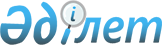 Об установлении квоты рабочих мест для инвалидов
					
			Утративший силу
			
			
		
					Постановление акимата Таласского района Жамбылской области от 23 августа 2011 года № 318. Зарегистрировано Управлением юстиции Таласского района Жамбылской области 20 сентября 2011 года за № 6-10-123. Утратило силу постановлением акимата Таласского района Жамбылской области от 27 сентября 2016 года № 366      Сноска. Утратило силу постановлением акимата Таласского района Жамбылской области от 27.09.2016 № 366 (вводится в действие по истечении десяти календарных дней после дня его первого официального опубликования).

      Примечание РЦПИ.

      В тексте сохранена авторская орфография и пунктуация.

      В соответствии с Законом Республики Казахстан от 23 января 2001 года "О местном государственном управлении и самоуправлении в Республике Казахстан", с подпунктом 5-2) статьи - 7 Закона Республики Казахстан от 23 января 2001 года "О занятости населения", пунктом 1) статьи - 31 Закона Республики Казахстан от 13 апреля 2005 года "О социальной защите инвалидов в Республике Казахстан", в целях социальной защиты инвалидов, испытывающих трудности в поиске работы, для обеспечения их занятости, акимат Таласского района ПОСТАНОВЛЯЕТ:

      Сноска. Преамбула с изменениями, внесенными постановлением акимата Таласского района Жамбылской области от 29.04.2015 года №196 (вводится в действие по истечении 10 календарных дней после дня его первого официального опубликования).

      1. Установить квоты рабочих мест для инвалидов в размере трех процентов от общей численности рабочих мест.

      2. Государственному учреждению "Отдел занятости и социальных программ акимата Таласского района" обеспечить содействие в трудоустройстве нуждающихся инвалидов на квотируемые рабочие места путем выдачи соответствующих направлений работодателям.

      3. Контроль за исполнением данного постановления возложить на заместителя акима района Турысбек М.Ж.

      4. Данное постановление вводится в действие по истечении десяти календарных дней после дня его первого официального опубликования.


					© 2012. РГП на ПХВ «Институт законодательства и правовой информации Республики Казахстан» Министерства юстиции Республики Казахстан
				
      Аким района

А. Карабалаев
